GRUPA ŻABKI muzyka04.05.2020- 05.05.2020-Hello boys and girls!!! [heloł bojs ent gerls] - witajcie chłopcy  i dziewczynki How are you today? [hał ar ju tudej?] - jak się dzisiaj masz / macie?-I’m fine, thank you. [ajm fajn fenk ju] – czuję dobrze, dziękuję-Listen to few songs. [lysyn tu fju songs] – posłuchaj kilku piosenekHello Song for Children | A Simple Greeting Song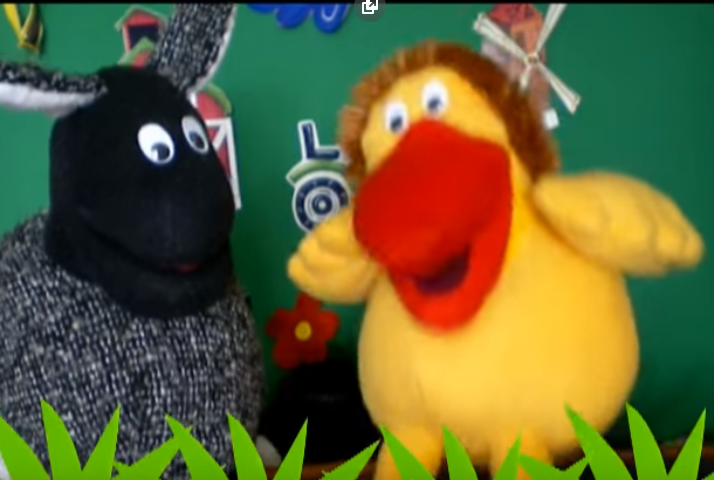 https://www.youtube.com/watch?v=AdukBVPk8Jw
‘Hello song’. Hello, hello, hello x3 [heloł] – witaj, cześć
Hello, how are you? Hello, hello, hello x3
I am fine, thank you [ajm fajn fenkju] – Czuję się dobrze, dziekuję.Come and sing along with me [kom end sing łyf mi] – chodź I śpiewaj ze mnąPrzypomnij sobie parę zwrotów z zeszłego tygodnia.Musical Instruments | Word Power | PINKFONG Songs for Children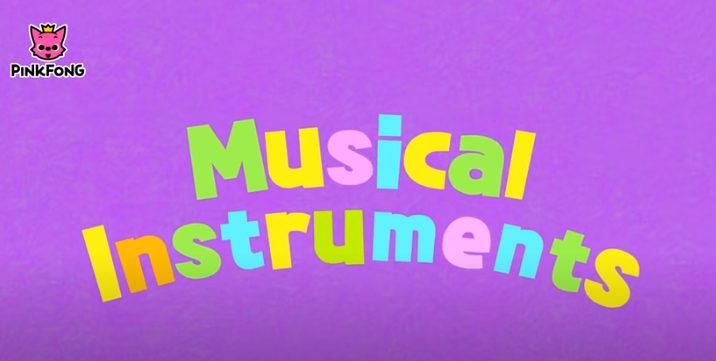 https://www.youtube.com/watch?v=KVdDJWZ7Z_I  Musical Instruments [mjuzikal instruments] – instrumenty muzycznePlink plink plink plink Plink plink plink plink plink Piano [pijano] - fortepianLa la la la La la la la la Violin [wajolin] - skrzypcePah pah pah pah Pah pah pah pah pah Trumpet [czrampet] - trąbkaBum bum bum bum Bum bum bum bum bum Drum [dżram] - bębenkiWe are playing music. [łi ar plejing mjusik] – robimy muzykę / gramyYeah! Tu tu tu tu Tu tu tu tu tu Flute [flut] - fletDinga dinga dinga dinga Dinga dinga dinga dinga dinga Guitar [gitar] - gitaraTang tang tang tang Tang tang tang tang tang Tambourine [tamburin] - tamburynJingle jingle jingle jingle Jingle jingle jingle jingle jingle Triangle [czrajangl] - trójkątWe are playing music. [łi ar plejing mjusik] – robimy muzykę / gramyYeah!Easy Goodbye Song For Children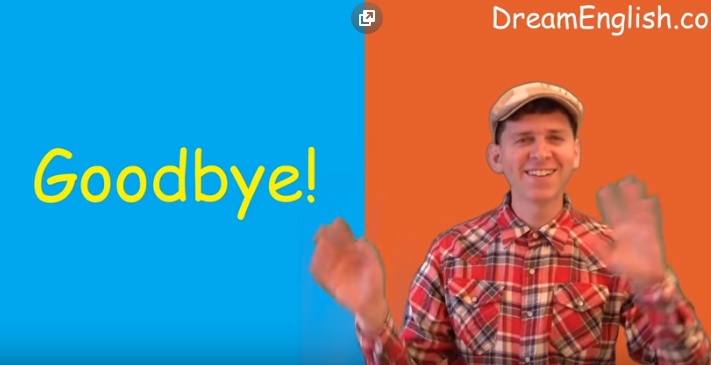 https://www.youtube.com/watch?v=9tCSl_2ykgs
Goodbye! X4 [gudbaj] – do widzenia
See you! X4 [si ju] – do zobaczenia
Goodbye! See you! [gutbaj si ju] – do widzenia, do zobaczenia
Thank you! [fenk ju] - dziękuję
Have fun! [hew fan] – baw się dobrze!Goodbye [gudbaj] –do widzenia 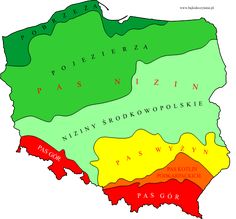 It’s Poland [yts połland] – to PolskaI love Poland [aj low połlant] – kocham Polskę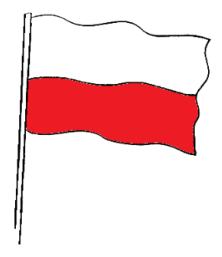 It’s a flag [yts e flag] – to jest flagaPolish flag is white and red [- podlisz flag ys łaj tent ret] - Polska flaga jest biała i czerwonaWhite [łajt] – białyRed [ret] - czerwony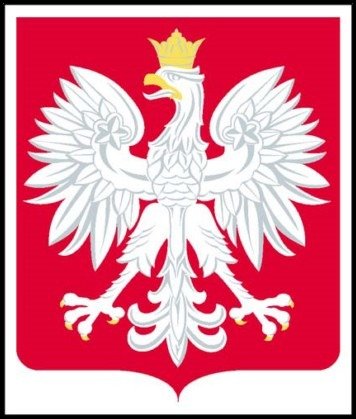 It’s an emblem [yts an emblem] – to jest godło